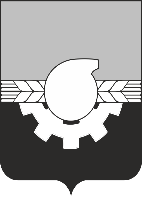 Кемеровский городской Советнародных депутатовшестой созыв заседание            РЕШЕНИЕО внесении изменений 
в Устав города КемеровоРуководствуясь Федеральным законом от 06.10.2003 № 131-ФЗ «Об общих принципах организации местного самоуправления в Российской Федерации», Кемеровский городской Совет народных депутатовРЕШИЛ:1. Внести в Устав города Кемерово, принятый постановлением Кемеровского городского Совета народных депутатов от 24.06.2005 №253 (далее - Устав города), следующие изменения:1.1. Часть 4 статьи 1 Устава города после слов «Кемеровской области» дополнить словом «- Кузбасса»;1.2. Часть 3 статьи 4 Устава города после слов «Кемеровской области» дополнить словом «- Кузбасса»;1.3. Часть 1 статьи 7 после слов «Кемеровской области» дополнить словом «- Кузбасса»;1.4. Части 1, 2 статьи 9 после слов «Кемеровской области» дополнить словом «- Кузбасса»;1.5. В наименовании, частях 1, 2,3 статьи 10 Устава города слова «городского самоуправления» заменить словами «местного самоуправления города Кемерово».1.6. Часть 4 статьи 10.1 Устава города после слов «Кемеровской области» дополнить словом «- Кузбасса»;1.7. Пункт 34 части 2 статьи 11 Устава города после слов «создания условий для» дополнить словами «развития сельскохозяйственного производства,»;1.8. Часть 3 статьи 11 Устава города после слов «Кемеровской области» дополнить словом «- Кузбасса»;1.9. Часть 2 статьи 12 Устава города после слов «Кемеровской области» дополнить словом «- Кузбасса»;1.10. Части 1-3 статьи 14 Устава города после слов «Кемеровской области» дополнить словом «- Кузбасса»;1.11. Части 4-6 статьи 16 Устава города после слов «Кемеровской области» дополнить словом «- Кузбасса»;1.12. Часть 3 статьи 17 Устава города после слов «Кемеровской области» дополнить словом «- Кузбасса»;1.13. Части 1,2 статьи 18 после слов «Кемеровской области» дополнить словом «- Кузбасса»;1.14. Часть 2 статьи 19 Устава города после слов «Кемеровской области» дополнить словом «- Кузбасса»;1.14. Пункт 1 части 3 статьи 21 Устава города после слов «Кемеровской области» дополнить словом «- Кузбасса»;1.15. Пункт 2 части 2 статьи  23   Устава города после слов «Кемеровской области» дополнить словом «- Кузбасса»;1.16. Часть 5 статьи 23 после слов «Кемеровской области» дополнить словом «- Кузбасса»;1.17. Пункт 26 части 2 статьи 28 Устава города признать утратившим силу.1.18. Пункт 27 части 2 статьи 28 Устава города признать утратившим силу.1.19. Пункт 40 части 2 статьи 28 Устава города изложить в следующей редакции:«40) осуществление законодательной инициативы в Законодательном Собрании Кемеровской области-Кузбасса;»;1.20. Часть 2.1 статьи 28 Устава города после слов «Кемеровской области» дополнить словом «- Кузбасса»;1.21.Часть 1 статьи 29 Устава города после слов «Кемеровской области» дополнить словом «- Кузбасса»;1.22. Часть 5.1. статьи 30 Устава города после слов «Кемеровской области» дополнить словом «- Кузбасса»;1.23. Часть 5.1 статьи 30 Устава города дополнить пунктом 3 следующего содержания:«3) проектов нормативных правовых актов городского Совета, разработанных в целях ликвидации чрезвычайных ситуаций природного и техногенного характера на период действия режимов чрезвычайных ситуаций.»;1.24. Части 1,5,6,7,9 статьи 36 Устава города после слов «Кемеровской области» дополнить словом «- Кузбасса»;1.25. Часть 6.1. статьи 36 Устава города изложить в следующей редакции:        «6.1. Депутаты городского Совета должны соблюдать ограничения, запреты, исполнять обязанности, которые установлены Федеральным законом от 25 декабря 2008 года № 273-ФЗ «О противодействии коррупции», Федеральным законом от 3 декабря 2012 года № 230-ФЗ «О контроле за соответствием расходов лиц, замещающих государственные должности, и иных лиц их доходам», Федеральным законом от 7 мая 2013 года № 79-ФЗ «О запрете отдельным категориям лиц открывать и иметь счета (вклады), хранить наличные денежные средства и ценности в иностранных банках, расположенных за пределами территории Российской Федерации, владеть и (или) пользоваться иностранными финансовыми инструментами.         Проверка достоверности и полноты сведений о доходах, расходах, об имуществе и обязательствах имущественного характера, представляемых депутатом городского Совета в соответствии с законодательством Российской Федерации о противодействии коррупции, проводится по решению Губернатора Кемеровской области-Кузбасса в порядке, установленном законом Кемеровской области-Кузбасса.      При выявлении в результате проверки фактов несоблюдения депутатом городского Совета ограничений, запретов, неисполнения обязанностей, которые установлены Федеральным законом «О противодействии коррупции», Федеральным законом «О контроле за соответствием расходов лиц, замещающих государственные должности, и иных лиц их доходам», Федеральным законом «О запрете отдельным категориям лиц открывать и иметь счета (вклады), хранить наличные денежные средства и ценности в иностранных банках, расположенных за пределами территории Российской Федерации, владеть и (или) пользоваться иностранными финансовыми инструментами», Губернатор Кемеровской области - Кузбасса обращается в городской Совет или в суд с заявлением о досрочном прекращении полномочий депутата городского Совета или о применении в отношении него иного дисциплинарного взыскания.К депутату городского Совета, представившему недостоверные или неполные сведения о своих доходах, расходах, об имуществе и обязательствах имущественного характера, а также сведения о доходах, расходах, об имуществе и обязательствах имущественного характера своих супруги (супруга) и несовершеннолетних детей, если искажение этих сведений является несущественным, могут быть применены меры ответственности, предусмотренные частью 7.3-1 статьи 40 Федерального закона «Об общих принципах организации местного самоуправления в Российской Федерации». Порядок принятия решения о применении к депутату таких мер ответственности определяется нормативным правовым актом городского Совета в соответствии с законом Кемеровской области-Кузбасса.1.26. Статью 36 Устава города дополнить частью 10 следующего содержания:«10. Депутату городского Совета для осуществления своих полномочий на непостоянной основе гарантируется сохранение места работы (должности) на период, продолжительность которого составляет шесть рабочих дней в месяц.».1.27. Часть 7 статьи 37 Устава города после слов «Кемеровской области» дополнить словом «- Кузбасса»;        1.28. Часть 2 статьи 38  Устава города изложить в следующей редакции:        «2. Решение о досрочном прекращении полномочий депутата принимается городским Советом не позднее чем через 30 дней со дня появления основания для досрочного прекращения полномочий, а если это основание появилось в период между заседаниями  городского Совета, - не позднее чем через три месяца со дня появления такого основания. В случае обращения Губернатора Кемеровской области-Кузбасса с заявлением о досрочном прекращении полномочий депутата городского Совета днем появления основания для досрочного прекращения полномочий является день поступления в представительный орган муниципального образования данного заявления.         1.29. Часть 3 статьи 38 Устава города изложить в следующей редакции:          «3. Полномочия депутата городского Совета в случае его отставки по собственному желанию прекращаются с даты, указанной в решении городского Совета о принятии отставки.       В случаях, предусмотренных пунктами 3,4,5 части 1 настоящей статьи, полномочия депутата городского Совета  прекращаются со дня вступления в силу соответствующего решения (приговора) суда.        В случаях, предусмотренных пунктами 1,6,7,9,10 части 1 настоящей статьи, полномочия  депутата городского Совета прекращаются со дня наступления соответствующего обстоятельства.При досрочном прекращении полномочий депутата городского Совета  в результате отзыва избирателями его полномочия прекращаются со дня официального опубликования результатов голосования по отзыву.».1.30. Часть 6.2 статьи 41 Устава города дополнить абзацами следующего содержания:        «Проверка достоверности и полноты сведений о доходах, расходах, об имуществе и обязательствах имущественного характера, представляемых Главой города в соответствии с законодательством Российской Федерации о противодействии коррупции, проводится по решению Губернатора Кемеровской области-Кузбасса в порядке, установленном законом Кемеровской области-Кузбасса.      При выявлении в результате проверки фактов Главой города ограничений, запретов, неисполнения обязанностей, которые установлены Федеральным законом «О противодействии коррупции», Федеральным законом «О контроле за соответствием расходов лиц, замещающих государственные должности, и иных лиц их доходам», Федеральным законом «О запрете отдельным категориям лиц открывать и иметь счета (вклады), хранить наличные денежные средства и ценности в иностранных банках, расположенных за пределами территории Российской Федерации, владеть и (или) пользоваться иностранными финансовыми инструментами», Губернатор Кемеровской области - Кузбасса обращается в городской Совет или в суд с заявлением о досрочном прекращении полномочий Главы города или о применении в отношении него иного дисциплинарного взыскания.       К Главе города, представившему недостоверные или неполные сведения о своих доходах, расходах, об имуществе и обязательствах имущественного характера, а также сведения о доходах, расходах, об имуществе и обязательствах имущественного характера своих супруги (супруга) и несовершеннолетних детей, если искажение этих сведений является несущественным, могут быть применены меры ответственности, предусмотренные частью 7.3-1 статьи 40 Федерального закона «Об общих принципах организации местного самоуправления в Российской Федерации». Порядок принятия решения о применении к Главе города таких мер ответственности определяется решением городского Совета в соответствии с законом Кемеровской области-Кузбасса.».1.31. Части 9, 10 статьи 41 Устава города после слов «Кемеровской области» дополнить словом «- Кузбасса»;1.32. Абзац 3 части 2 статьи 42 Устава города после слов «Кемеровской области» дополнить словом «- Кузбасса»;1.33. Часть 1, пункт 22 части 2, часть 2.1  статьи 44 Устава города после слов «Кемеровской области» дополнить словом «- Кузбасса»;1.34. Части 1, 1.1 статьи 45 Устава города после слов «Кемеровской области» дополнить словом «- Кузбасса»;1.35. Пункт 3 части 1 статьи 46 Устава города после слов «Кемеровской области» дополнить словом «- Кузбасса»;1.36. Часть 3 статьи 46 Устава города изложить в следующей редакции:        «3. В случаях, предусмотренных пунктами 4, 5, 6, 10 части 1 настоящей статьи, полномочия Главы города прекращаются со дня вступления в силу соответствующего решения (приговора) суда.        В случаях, предусмотренных пунктами 2,7,8 части 1 настоящей статьи, полномочия Главы города прекращаются со дня наступления соответствующего обстоятельства.При досрочном прекращении полномочий Главы города в результате отрешения от должности (удаления в отставку) его полномочия прекращаются со дня вступления в силу соответствующего правового акта Губернатора Кемеровской области-Кузбасса (решения городского Совета), а в случае его обжалования в судебном порядке - со дня вступления решения суда в законную силу.При досрочном прекращении полномочий Главы города в результате отзыва избирателями его полномочия прекращаются со дня официального опубликования результатов голосования по отзыву.».1.37. Часть 1 статьи 47 после слов «Кемеровской области» дополнить словом «- Кузбасса»;1.38. Пункты 1, 10 части 1, часть 2 статьи 48 Устава города после слов «Кемеровской области» дополнить словом «- Кузбасса»;1.39. Пункт 11 части 1 статьи 49.2 Устава города после слов «Кемеровской области» дополнить словом «- Кузбасса»;1.40. Часть 1 статьи 51 Устава города после слов «Кемеровской области» дополнить словом «- Кузбасса»;1.41. Часть 1 статьи 52 Устава города после слов «Кемеровской области» дополнить словом «- Кузбасса»;1.42. Часть 1 статьи 53 Устава города после слов «Кемеровской области» дополнить словом «- Кузбасса»;1.43. Пункт 2 части 1 статьи 55 Устава города после слов «Кемеровской области» дополнить словом «- Кузбасса»;1.44. Часть 2 статьи 56 Устава города после слов «Кемеровской области» дополнить словом «- Кузбассу»;1.45. Статью 64 Устава города изложить в следующей редакции:        «1. Годовой отчет об исполнении бюджета города до его рассмотрения городским Советом подлежит внешней проверке, которая включает внешнюю проверку бюджетной отчетности главных администраторов средств бюджета города и подготовку заключения на годовой отчет об исполнении бюджета города.        2. Внешняя проверка годового отчета об исполнении бюджета города осуществляется контрольно-счетной палатой.        3. Контрольно-счетная палата готовит заключение на отчет об исполнении бюджета города на основании данных внешней проверки годовой бюджетной отчетности главных администраторов средств бюджета города.        4. Городской Совет рассматривает годовой отчет об исполнении бюджета города после получения им заключения контрольно-счетной палаты.        5. Годовой отчет утверждается решением городского Совета об исполнении бюджета города за отчетный финансовый год с указанием общего объема доходов, расходов и дефицита (профицита) бюджета города.6. Решением об исполнении бюджета города также утверждаются иные показатели, установленные Бюджетным кодексом Российской Федерации, законом Кемеровской области-Кузбасса, нормативным правовым актом городского Совета для решения об исполнении бюджета.».1.46. Часть 3 статьи 65 Устава города после слов «Кемеровской области» дополнить словом «- Кузбасса»;1.47. Наименование статьи 66 Устава города после слова «ответственность» дополнить словами «органов городского самоуправления,».1.48. Часть 2 статьи 66 Устава города после слов «ответственности» дополнить словами «органов городского самоуправления,». 1.49. Часть 1 статьи 67 Устава города после слов «Кемеровской области» дополнить словом «- Кузбасса»;1.50. Часть 1 статьи 68 Устава города после слов «Кемеровской области» дополнить словом «- Кузбасса»;1.51. Часть 1 статьи 69 Устава города после слов «Кемеровской области» дополнить словом «- Кузбасса»;1.52. Абзац 2 части 1 статьи  70 Устава города после слов «Кемеровской области» дополнить словом «- Кузбасса»;2. Решение подлежит государственной регистрации в территориальном органе уполномоченного федерального органа исполнительной власти в сфере регистрации уставов муниципальных образований в установленном федеральным законом порядке, а также официальному опубликованию в газете «Кемерово» в течение 7 дней с момента получения его после государственной регистрации и вступает в силу после его официального опубликования.3. Контроль за исполнением данного решения возложить на Председателя Кемеровского городского Совета народных депутатов Н.Н. Сенчурова.	Председатель Кемеровского городского Совета народных депутатов                                         Н.Н. СенчуровГлава города					                                        И.В. Середюкот                   №   